32-12019-07-11SOLICITUD DE COTIZACIÓNTenga en cuenta que este formato es de uso exclusivo de la institución. La Cotización deberá ser remitida en papel membretado del cotizante y debidamente firmada. FECHA LÍMITE PARA PRESENTAR PROPUESTAS:OBJETO A CONTRATARPRESUPUESTO OFICIALESPECIFICACIONES TÉCNICAS DEL BIEN, SERVICIO U OBRAESPECIFICACIONES TÉCNICAS ADICIONALES  (Muestras en caso de requerirse, visita técnica, entre otras)SITIO DE ENTREGA DE LOS BIENES, SERVICIOS U OBRA O LUGAR DE EJECUCIÓNPLAZO DE EJECUCIÓN7. OBLIGACIONES DEL CONTRATISTA8. GARANTÍAS (en caso de requerirse)La Universidad de Cundinamarca exigirá póliza con las siguientes coberturasNota Aclaratoria: Las garantías serán contadas a partir del momento de la expedición de la misma, excepto la de calidad de bienes o servicios, de estabilidad de la obra, calidad de repuestos y accesorios y correcto funcionamiento de los equipos9. FORMA DE PAGO10. GASTOS A CARGO DEL CONTRATISTAEl Contratista asumirá los gastos que se relacionan a continuación:a) Las pólizas citadas en el contrato, o las que surjan en ocasión del mismo (Se exigirán pólizas a partir de 50 S.M.L.M.V.), exceptuando obras.b) Retenciones y descuentos que realiza la Universidad por Ley: Estampilla Pro-Desarrollo, Formato Estampilla, Estampilla Pro-Electrificadora, Estampilla Pro-Cultura, Estampilla Pro-Hospitales, Estampilla Pro-UDEC, Formato UDEC y demás retenciones Legales según la naturaleza Jurídica del proveedor. Para mayor información comunicarse con la Oficina de Contabilidad de la UDEC en el teléfono: 8281483 Ext. 118.11. PRESENTACIÓNSírvase remitir la cotización con la totalidad de los elementos requeridos y requisitos debidamente diligenciados, así:Anexar Copia del Rut actualizadoDiligenciar Anexo 1 – Compromiso anticorrupciónDiligenciar Anexo 2- Certificado y compromiso de cumplimiento del Sistema de Gestión de la Seguridad y Salud en el Trabajo  (SG-SST)Diligenciar Anexo 3 - Compromiso de buenas prácticas ambientalesDiligenciar Anexo 4 – Acuerdo de confidencialidadDiligenciar formato Autorización para el tratamiento de datos personales Tenga en cuenta que la cotización debe ser enviada en papelería con membrete de la empresa, debidamente firmada Cotizar los ítems solicitados, indicando las marcas sobre las cuales se cotiza.12. EVALUACIÓNLa evaluación económica se realizará de la siguiente manera:Elaboró: Lina Escobar Martínez. 32.1-41Fecha: 17 de julio de 2019Hora: hasta las 4:00 p.m. RECONOCER LA LABOR ACADÉMICA DEL PROFESOR S21, COMO GESTOR DE CONOCIMIENTO Y APRENDIZAJE PARA CONSOLIDAR EL MEDIT Y ACTOR FUNDAMENTAL DE LA ESCUELA DE FORMACIÓN Y APRENDIZAJE DOCENTE.$ 34.506.430,00PARA LA PRESENTACIÓN DE LAS COTIZACIONES ES REQUERIDO PRESENTAR UNA MUESTRA DEL MATERIAL DEFINIDO. La entrega se realizará en cada una de la Sede (Fusagasugá), seccionales (Girardot y Ubaté) y extensiones (Facatativá, Soacha, Chía y Zipaquirá) de la Universidad de Cundinamarca, de acuerdo a las Unidades especificadas por el supervisor para cada sitio.45 días calendario contados a partir del cumplimiento de los requisitos de perfeccionamiento y ejecución del contrato. OBLIGACIONES GENERALES:Entrega el bien o prestar el servicio con las características técnicas descritas y relacionadas en la orden contractual o contrato, así como en la solicitud de cotización y la oferta allegada por el CONTRATISTA.Allegar oportunamente a la Oficina de Compras de la UDEC la documentación necesaria para suscribir y legalizar la Orden Contractual o contrato.Mantener estricta reserva y confidencialidad sobre la información que conozca por causa o con ocasión de la ejecución del objeto contractual.Atender en forma inmediata las observaciones y solicitudes del supervisor, con el fin de garantizar el cumplimiento de las especificaciones, los controles de calidad, los plazos, y en general, todas las observaciones y requerimientos relacionados con el cumplimiento de las obligaciones contractuales.Dar cumplimiento de sus obligaciones frente al Sistema de Seguridad Social Integral (salud, pensión y ARL) y parafiscales (cajas de compensación, Sena e ICBF) de conformidad con la legislación vigente.Conocer, entender, comunicar y cumplir lo establecido en la Resolución Rectoral No. 058 de 2019, del 03 de abril de 2019 por la cual se modifica la resolución No. 000050 “Por la cual se establece la política de tratamiento de datos de los titulares de la Universidad de Cundinamarca del 7 de mayo de 2018, en sus artículos 2° y 13°”.Mantener estricta reserva y confidencialidad sobre la información que conozca por causa o con ocasión de la ejecución del objeto contractual o Contrato.Conocer, entender, comunicar y cumplir lo establecido en la Resolución 185 de 2016 “Por la cual se adopta el Sistema de Gestión de Seguridad y Salud en el trabajo SG-SST y actualiza la Política de Seguridad y Salud en el trabajo de la Universidad de Cundinamarca”.Conocer, entender, comunicar y cumplir lo establecido en la Resolución 187 de 2016 “Por la cual se crea y adopta la Política de Seguridad vial de la Universidad de Cundinamarca”.Conocer y dar estricto cumplimiento al Manual para contratistas, subcontratistas y proveedores de la Universidad de Cundinamarca (ATHM023).OBLIGACIONES ESPECÍFICAS:Entregar la factura de venta y demás documentos requeridos.Entregar el material de acuerdo a lo contratado.Cumplir los plazos pactados.Cumplir con la cantidad solicitada.Cumplir con las unidades, materiales y calidad de acuerdo al material solicitado.Garantizar en caso de que una o más unidades defectuosas estas puedan ser devueltas y sean reemplazadas por otro en buen estado, sin costo adicional. TOMADORRIESGO ASEGURADOMONTO ASEGURADOVIGENCIACONTRATISTACONTRATISTAUNICO PAGO. La cotización deberá ser presentada bajo las especificaciones técnicas y requisitos establecidos en la solicitud de cotización (sin obviar ningún ítem o consideración técnica), en caso contrario será RECHAZADASi el valor total de la cotización superar el valor del presupuesto oficial será RECHAZADA.Se debe ofertar en pesos colombianos, discriminando el IVA; si el cotizante no discrimina el impuesto al valor agregado (IVA) y el bien causa dicho impuesto, la Universidad lo considerará INCLUIDO en el valor de la cotización y así lo aceptará el cotizante con la sola presentación de su oferta.  Debe tenerse en cuenta que la Universidad de Cundinamarca realiza descuentos por los demás impuestos y estampillas aplicablesLa Universidad recomienda a fin de evitar confusión en la cotización, que esta sea presentada en números enteros sin decimales.En caso de que se presenten errores aritméticos en las operaciones que generen los datos de la cotización, LA UNIVERSIDAD DE CUNDINAMARCA efectuará las correcciones aritméticas correspondientes, sin afectar el valor total de cotización.La evaluación económica se realizará sobre el valor de la oferta antes de I.V.A. – (Impuesto de Valor Agregado), si a ello hay lugar.Para la evaluación económica se tendrá en cuenta el precio más económico que se obtendrá del valor antes de IVA de las propuestas recibidas, teniendo en cuenta que en virtud del art. 92 de la ley 30 de 1992, la universidad tendrá derecho a la devolución del IVA que pague por los bienes, insumos y servicios que adquiera.En el evento en que ofrezcan descuentos, estos deberán estar involucrados en el valor de la cotización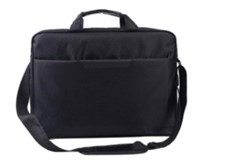 